§2135.  Military medal or decoration1.  Sale prohibited.  The administrator may not sell a medal or decoration awarded for military service in the Armed Forces of the United States.[PL 2019, c. 498, §22 (NEW).]2.  Delivery of medal or decoration.  The administrator, with the consent of the respective organization under paragraph A, agency under paragraph B or entity under paragraph C, may deliver a medal or decoration described in subsection 1, to be held in custody for the owner, to:A.  A military veterans' organization qualified under the federal Internal Revenue Code of 1986, 26 United States Code, Section 501(c)(19), as amended;  [PL 2019, c. 498, §22 (NEW).]B.  The agency that awarded the medal or decoration; or  [PL 2019, c. 498, §22 (NEW).]C.  A governmental entity.  [PL 2019, c. 498, §22 (NEW).][PL 2019, c. 498, §22 (NEW).]3.  Not responsible after delivery.  On delivery under subsection 2, the administrator is not responsible for safekeeping the medal or decoration.[PL 2019, c. 498, §22 (NEW).]SECTION HISTORYPL 2019, c. 498, §22 (NEW). The State of Maine claims a copyright in its codified statutes. If you intend to republish this material, we require that you include the following disclaimer in your publication:All copyrights and other rights to statutory text are reserved by the State of Maine. The text included in this publication reflects changes made through the First Regular and First Special Session of the 131st Maine Legislature and is current through November 1. 2023
                    . The text is subject to change without notice. It is a version that has not been officially certified by the Secretary of State. Refer to the Maine Revised Statutes Annotated and supplements for certified text.
                The Office of the Revisor of Statutes also requests that you send us one copy of any statutory publication you may produce. Our goal is not to restrict publishing activity, but to keep track of who is publishing what, to identify any needless duplication and to preserve the State's copyright rights.PLEASE NOTE: The Revisor's Office cannot perform research for or provide legal advice or interpretation of Maine law to the public. If you need legal assistance, please contact a qualified attorney.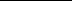 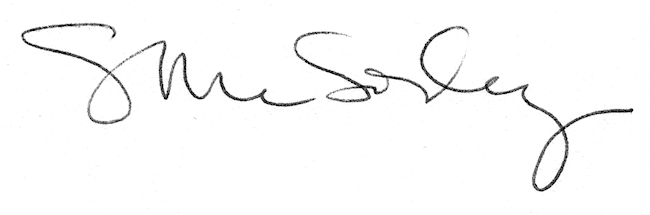 